A class full of migrantsShade in all the countries where our class of students have come from (home country) and where they have previously lived (nomads!). Draw dashed red lines from those locations to Houston. Think of an appropriate way of presenting this data. 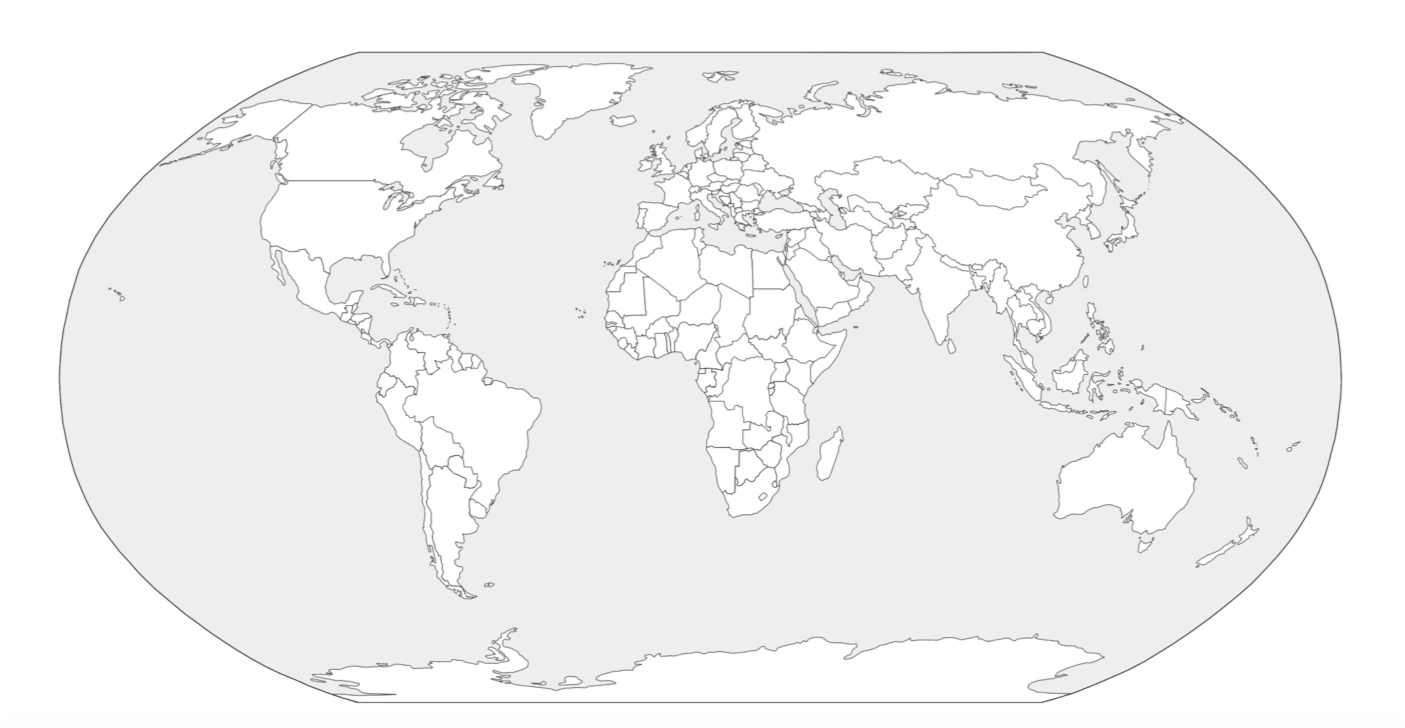 